Административная процедура 8.10.ЗАЯВЛЕНИЕПрошу согласовать выполнение строительных работ на территории археологического объекта, расположенного по адресу: Гродненская область, Зельвенский район, д. Ростевичи.К заявлению прилагаю документы: Научно-проектная документация в 1 экз.;Документ, подтверждающий право на земельный участок на 1 л. в 1 экз.01.09.2015										И.И. Иванова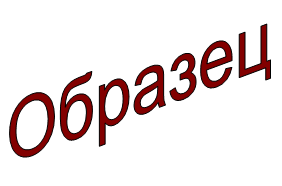 Зельвенский районный исполнительный комитетИвановой Инны Ивановнызарегистрированной по месту жительства г.п. Зельва, ул. Пушкина, д. 107паспорт КН 1730123идентификационный номер4040578К029РВ0выдан Зельвенским районным отделом внутренних дел Гродненской области, 13.06.2008тел. +375 ХХ ХХХ-ХХ-ХХ